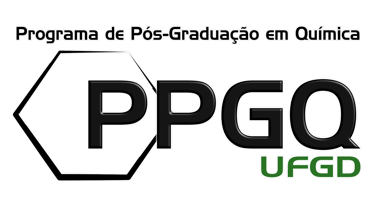 Relatório de atividades de Docência	Este relatório descreve as atividades desenvolvidas pelo discente na disciplina de “Estágio de docência” do PPGQ. Para o encerramento do estágio de docência, o discente/orientador deverá entregar, na secretaria do PPGQ, a tabela a seguir preenchida.Incluir ou remover linhas, conforme a necessidade._______________________________		_________________________________                    Discente						  Professor orientador	            _________________________________	  	   Professor responsável pela disciplinaDourados, MS, _________ de ____________ de _______Data da aulaHorário da aulaTipo de atividade desenvolvida pelo discente na aulaTipo de atividade desenvolvida pelo discente na aulaConteúdo desenvolvido na aulaConteúdo desenvolvido na aulaRubrica do Prof responsável pela disciplinaRubrica do Prof responsável pela disciplina ouvinte regente ouvinte regente ouvinte regente ouvinte regente ouvinte regente ouvinte regente ouvinte regente ouvinte regente ouvinte regente ouvinte regente ouvinte regente ouvinte regente ouvinte regente ouvinte regente ouvinte regente ouvinte regente ouvinte regente ouvinte regente ouvinte regente ouvinte regente ouvinte regente ouvinte regente ouvinte regente ouvinte regenteCarga horária totalCarga horária totalCarga horária totalcomo ouvintecomo regentecomo ouvintecomo regentePreenchimento pelo Professor orientadorPreenchimento pelo Professor orientadorConceito do discente no Estágio de docência: